共 青 团 中 央 文 件中青发 也 2018页 12 号青团中央关于印发 《 中国共产主义青年团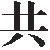 团旗、 团徽、 团歌制作使用管理规定》 的通知共青团各省、 自治区、 直辖市委, 中央军委政治工作部组织局群 团处, 全国铁道团委, 全国民航团委, 中央和国家机关团工委, 中央金融团工委,  中央企业团工委, 新疆生产建设兵团团委:现将 《 中国共产主义青年团团旗、 团徽、 团歌制作使用管理 规定》 印发你们, 请遵照执行。共青团中央2018 年 10 月 29 日— 1  —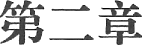 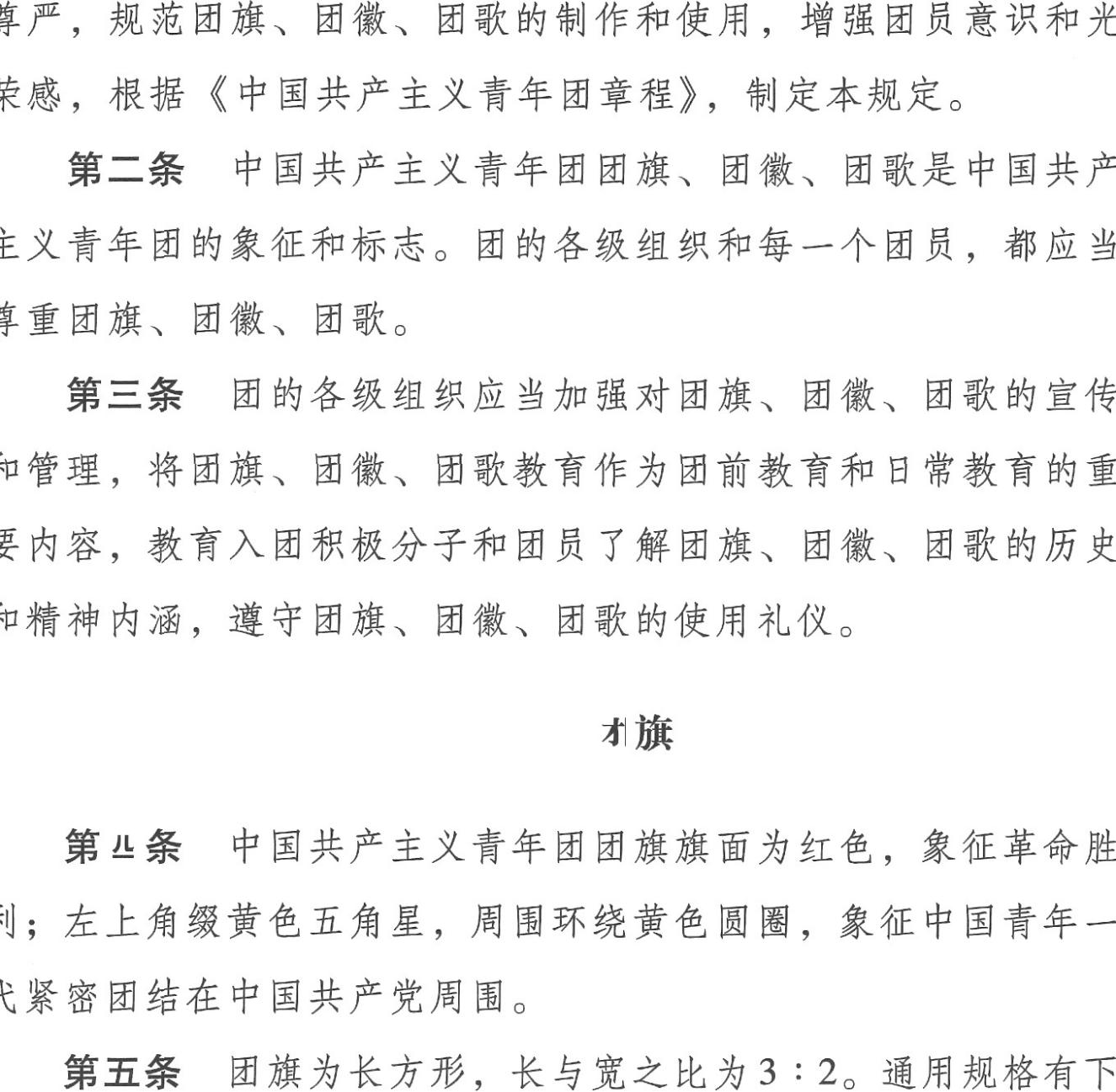 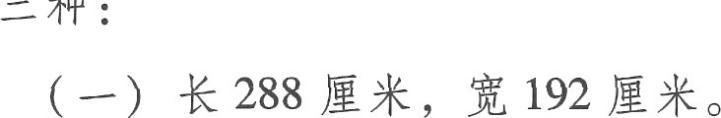 — 2 —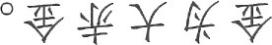 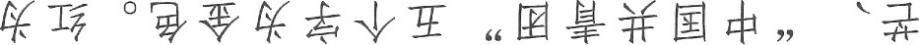 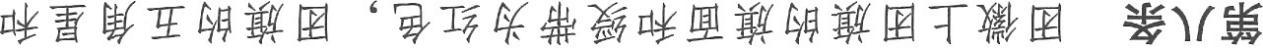 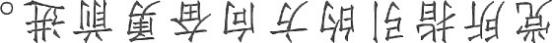 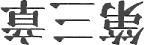 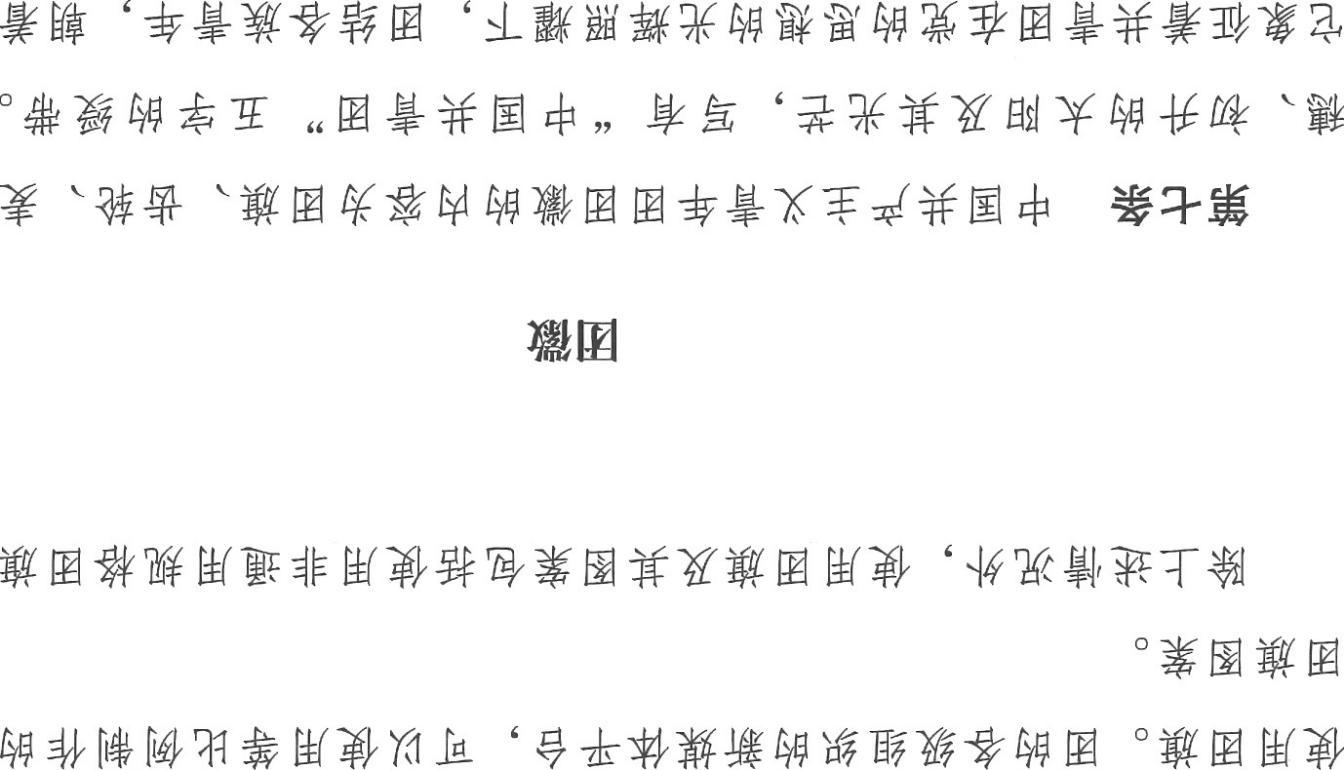 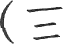 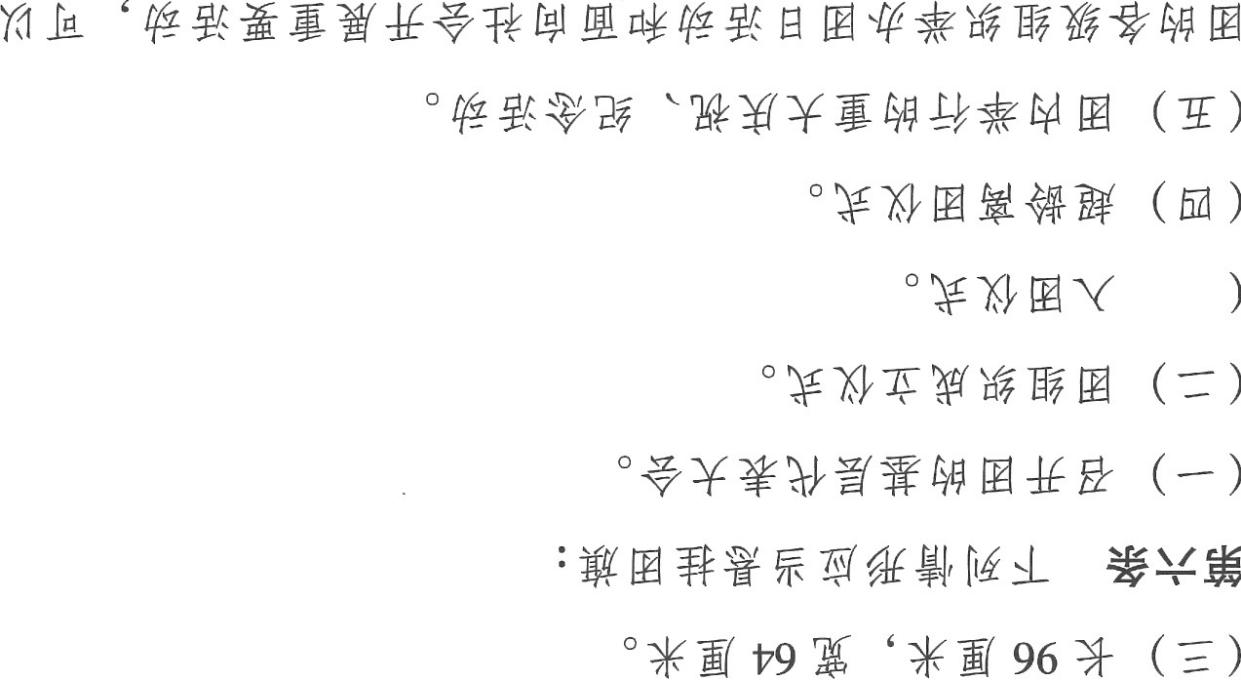 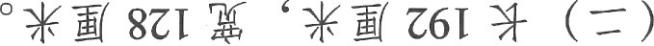 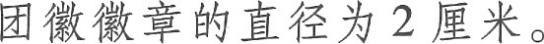 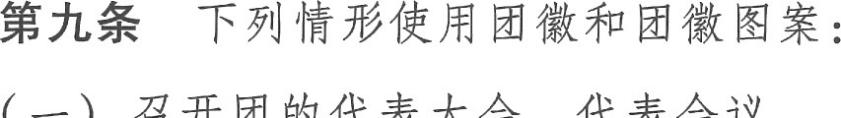 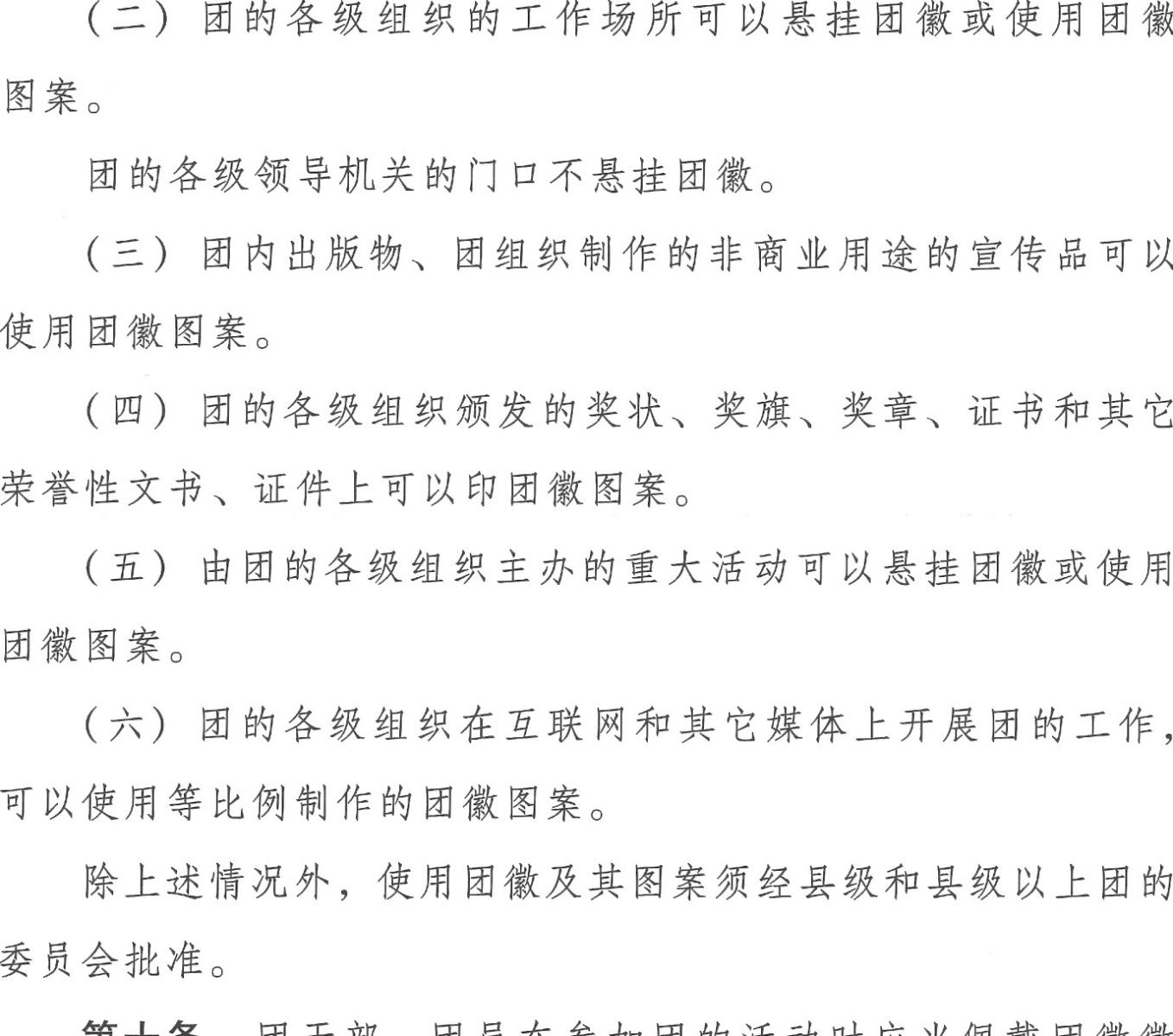 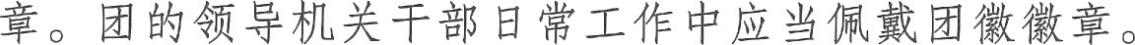 —  4 —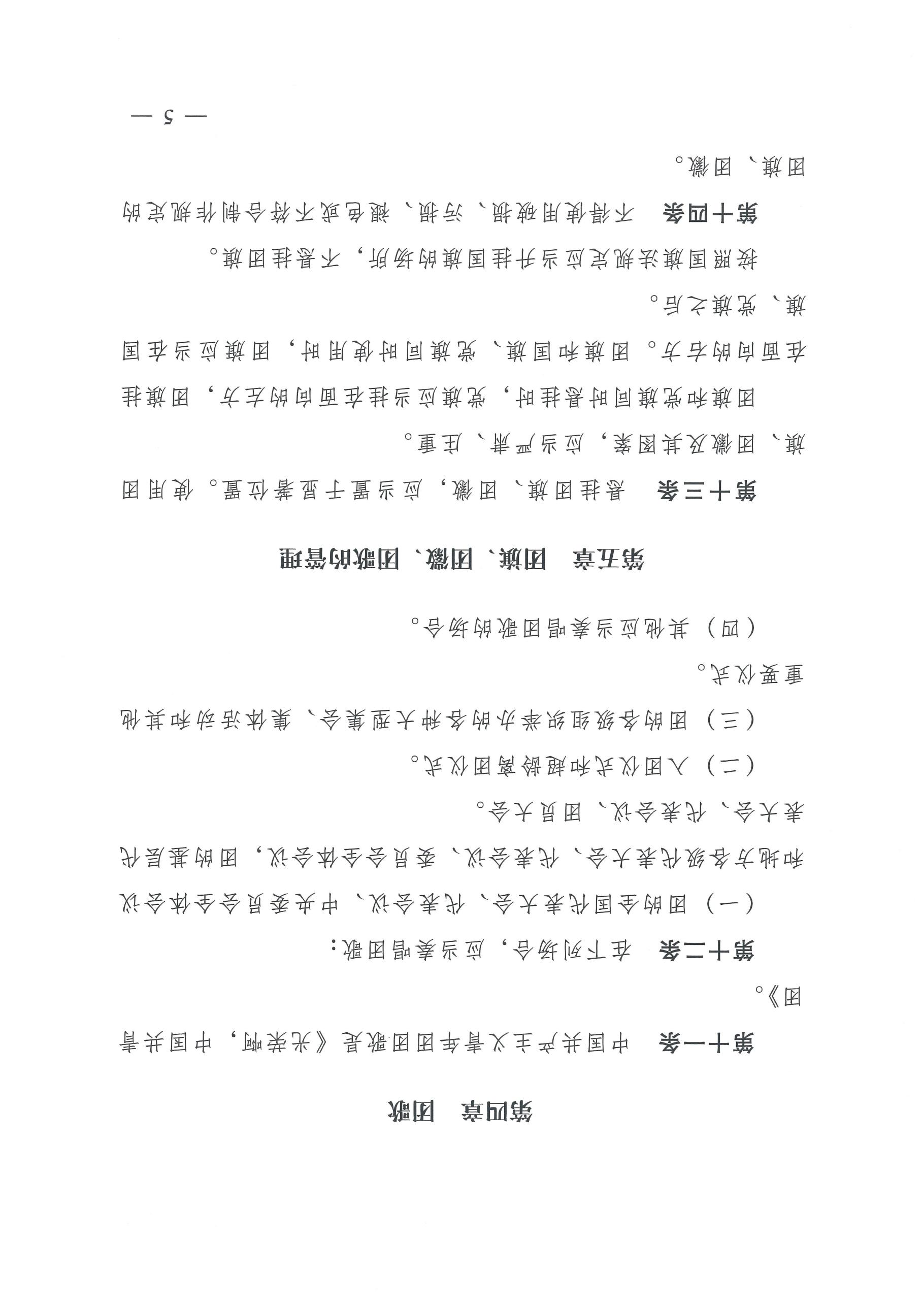 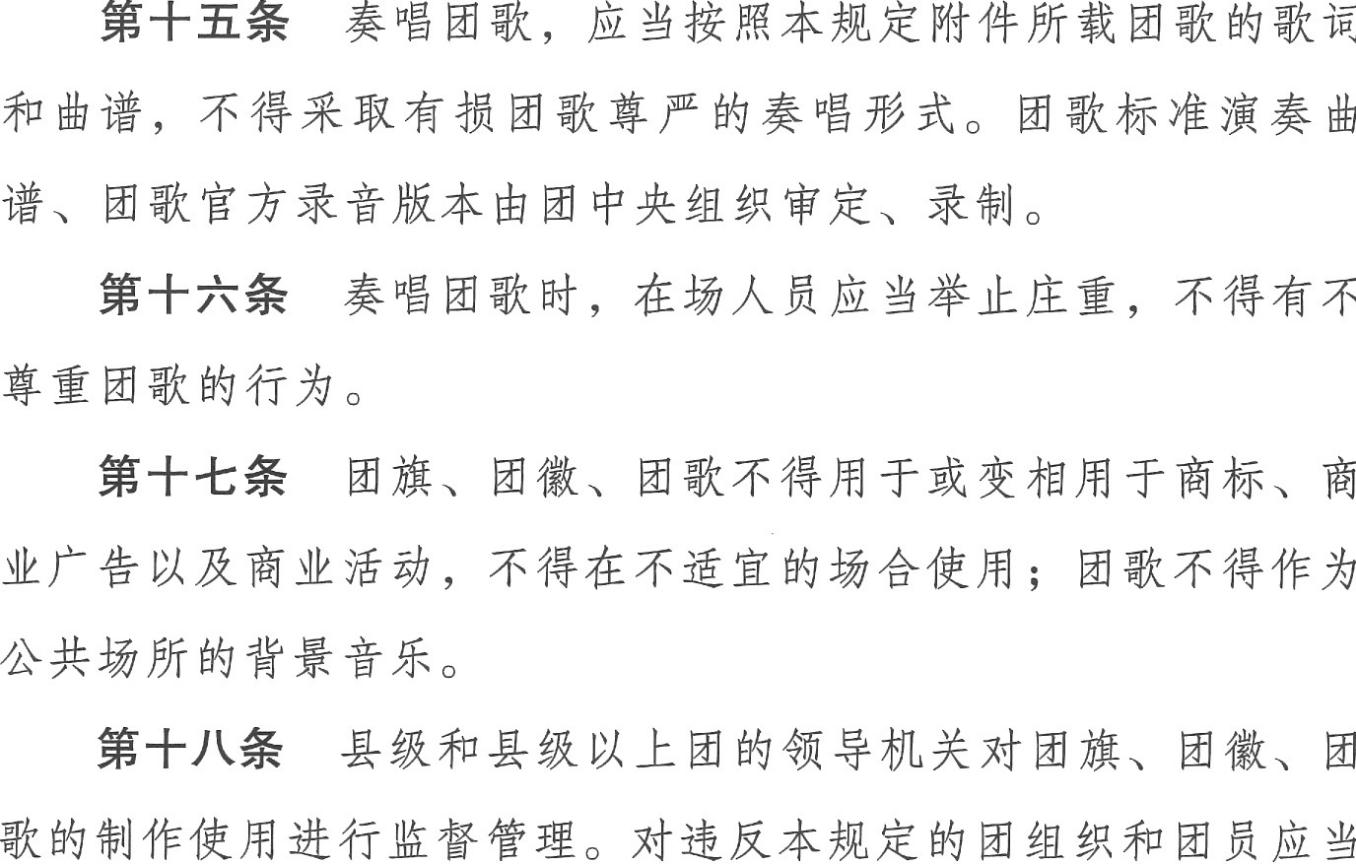 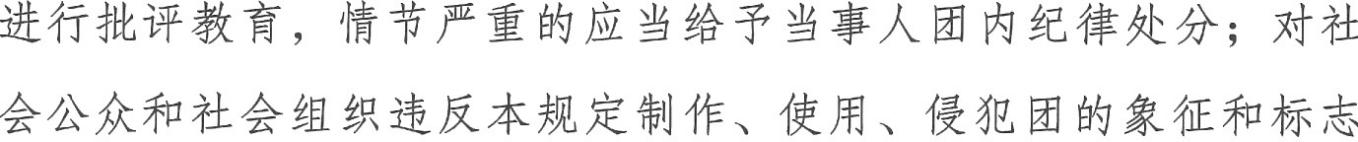 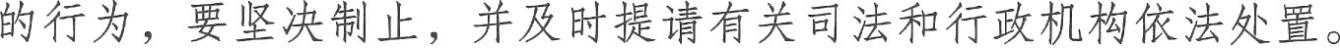 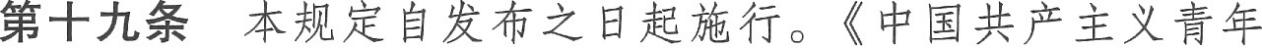 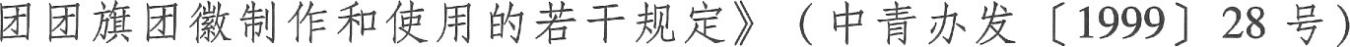 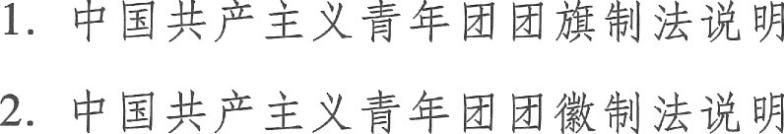 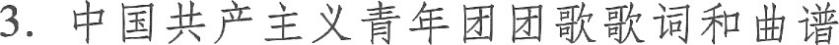 — 6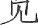 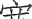 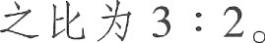 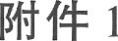 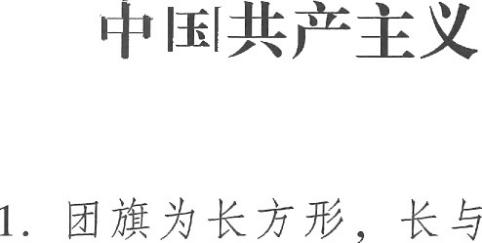 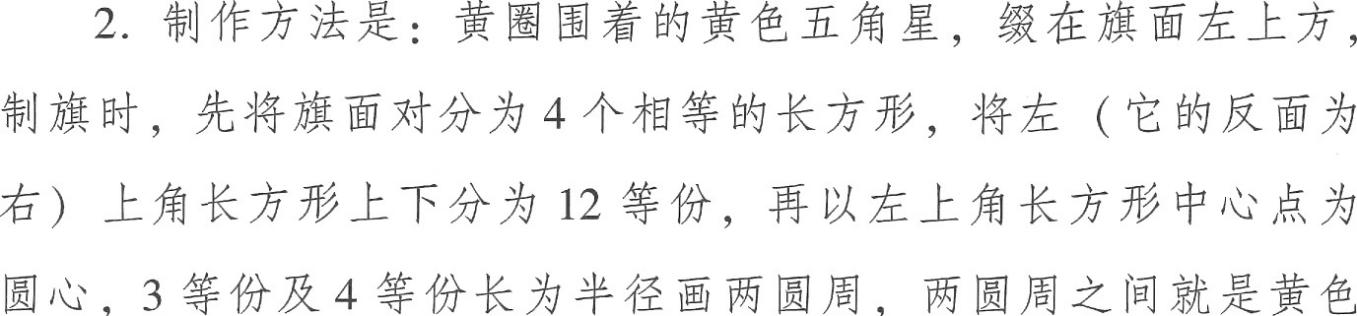 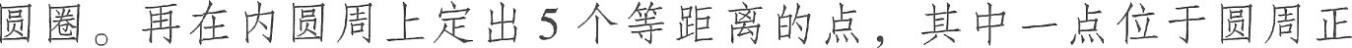 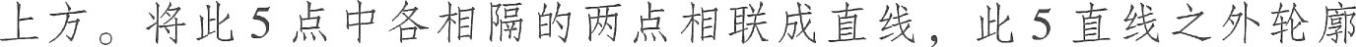 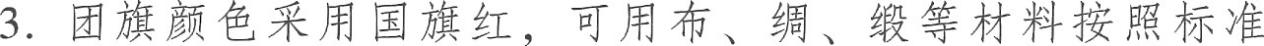 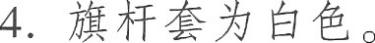 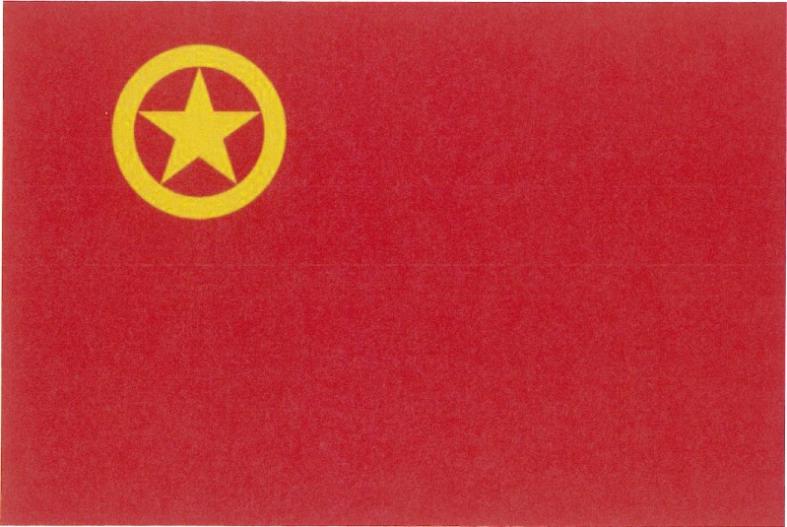 7 —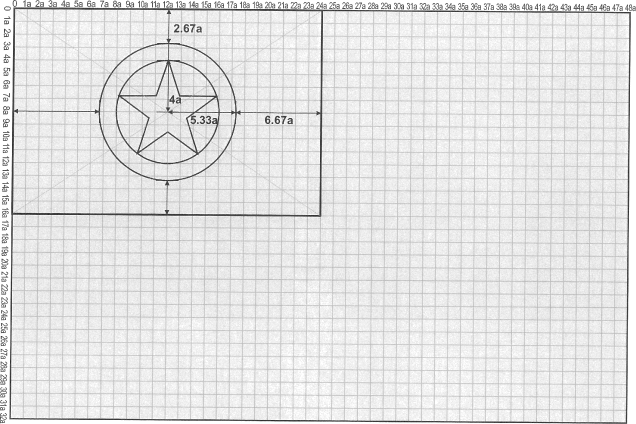 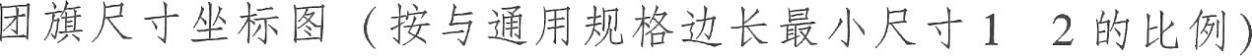 — 8Ñ¢¢* 2,a* a«a , a =, +m , e‹•,«<›;x›‹ea.a*,”Ø m%*m a+x %ae ‹›%z« , a%xıa	mm•.*„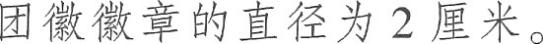 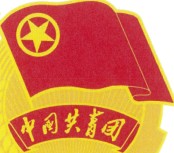 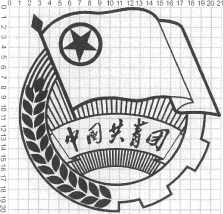 —  9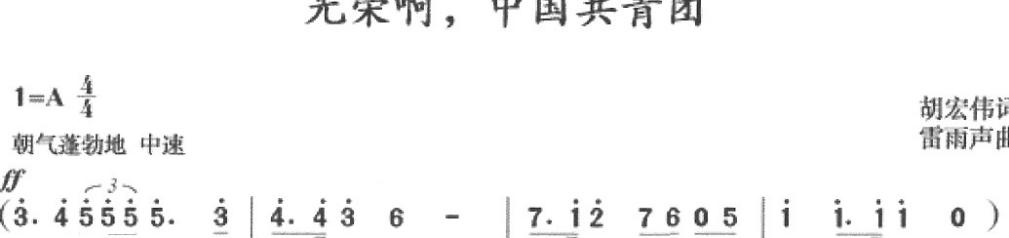 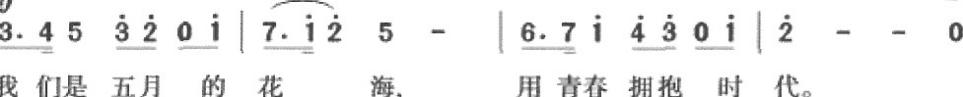 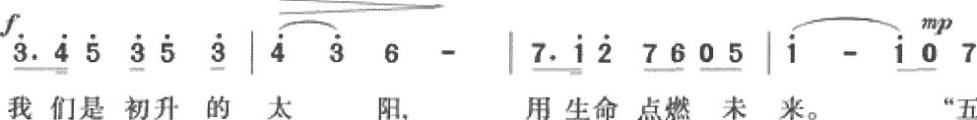 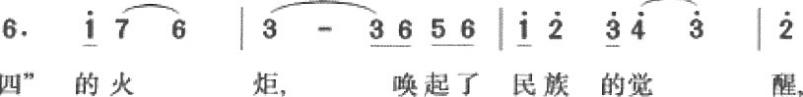 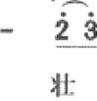 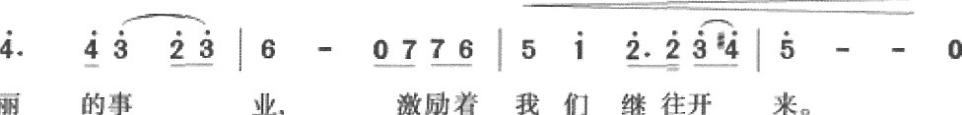 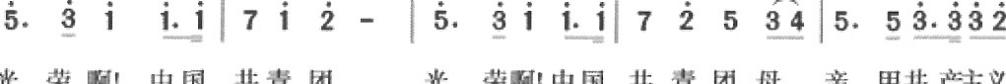 17 12 6	t 3 D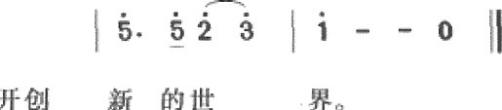 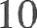 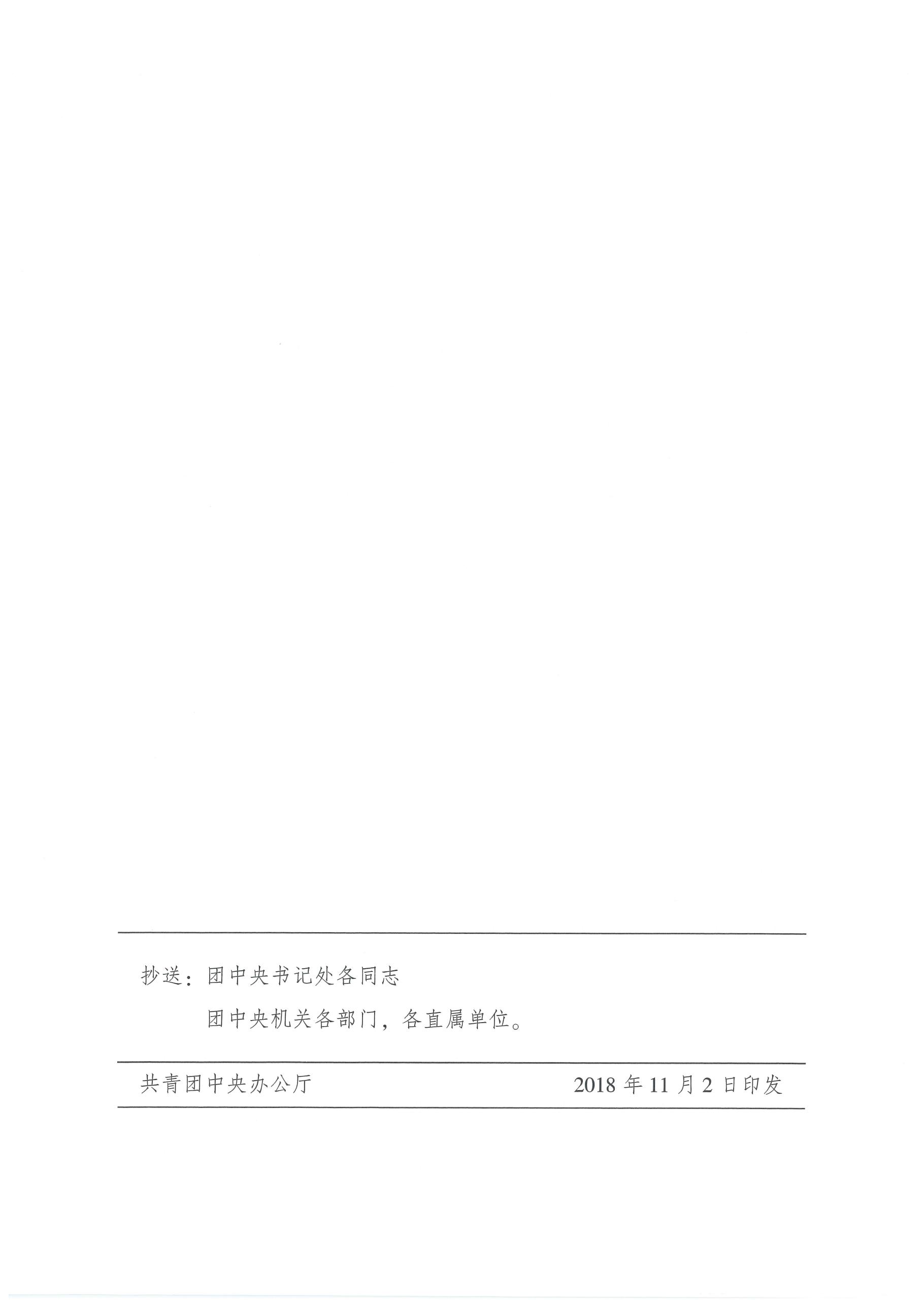 